О 	СРЕДНЕСПИСОЧНОЙ ЧИСЛЕННОСТИ РАБОТНИКОВ ОРГАНИЗАЦИЙ ЧЕЧЕНСКОЙ РЕСПУБЛИКИ В ФЕВРАЛЕ 2024 ГОДА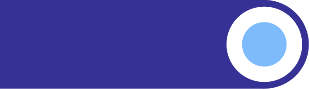 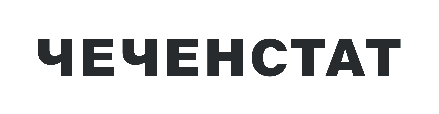 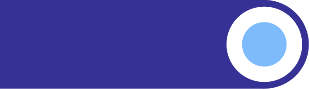 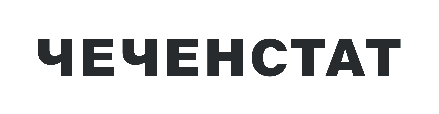 Среднесписочная численность работников  предприятий  и организаций республики             (по полному кругу)   в январе-феврале  2024 года составила 219,8 тыс. человек и увеличилась по сравнению    с январем - февралем  предыдущего года на 1,9%.Среднемесячная заработная плата(без выплат социального характера)по видам экономической деятельности1)  1)  Данные приведены по «чистым»   видам экономической  деятельности в соответствии с группировками ОКВЭД2, сформированными на основании  сведений организаций, представляемых по каждому осуществляемому ими   виду деятельности.Февраль 2024 г,Февраль 2024 г,Январь-февраль 2024 г,Январь-февраль 2024 г,     человекв % кфевралю 2023 г,2)человекв % кянварю-февралю 2023 г,2)Всего219995102,0219777101,9из них:Сельское, лесное хозяйство,  охота, рыболовство и рыбоводство257092,3256692,2Добыча полезных ископаемых2439123,72471125,5Обрабатывающие производства404491,6415694,2Обеспечение электрической энергией,газом и паром; кондиционирование воздуха6244100,96225100,5Водоснабжение; водоотведение, организация сбора и утилизации отходов, деятельность 156381,9159883,8Строительство10524120,510520121,8Торговля оптовая и розничная; ремонт автотранспортных средств и мотоциклов811489,9805588,7Транспортировка и хранение6038102,56026101,9Деятельность гостиниц и предприятий общественного питания169982,2169181,3Деятельность в области информации и связи237497,9236997,4Деятельность финансовая и страховая140089,2139989,7Деятельность по операциям с недвижимым имуществом80588,780688,8Деятельность профессиональная, научная   и техническая3164100,63162101,2Деятельность административная                    и сопутствующие дополнительные услуги2247124,12071114,9Государственное управление и обеспечение военной безопасности; социальное обеспечение39062100,339059100,3Образование87559106,787472106,7Деятельность в области здравоохранения     и социальных услуг32861101,532817101,2Деятельность в области культуры, спорта, организации досуга и развлечений614871,3617071,7Предоставление прочих видов услуг1141137,31143137,3